Буква ДОбвести все буквы Д.Д Т Т П А К Д Е В Я Д С М Ю Р Д Ч 
Б Ж Х П Д Ы В Е У Д Б Т Д  А Д Ц Д 
Ж Д А Е Д Т П Д Р Г Д Ш К Д Т М В 
Б д п т р в д и в д о а ы ф д т к п л д 
Л п д т а в д ю ж и ы д к д х э п т д л дБ Ж Х П Д Ы В Е У Д Б Т Д  А Д Ц Д Б Ю Д ДПрочитать и повторить.ДУ – ДО – ДА  –   в   в а н н е   в о д а.ДО – ДА – ДУ – д о м о й   п о й д у.ДУ – ДА – ДЫ – н а л е й   в о д ы.ДЯ – ДЁ – ДЕ – с и ж у   в   в о д е.ДЁ – ДЯ – ДИ – д о м а   с и д и.ДАТ – ДОТ – ДУТ – л ю д и   и д у т.ДОТ – ДАТ – ДУТ – с о б а к   в е д у т.Читать слоги и слова.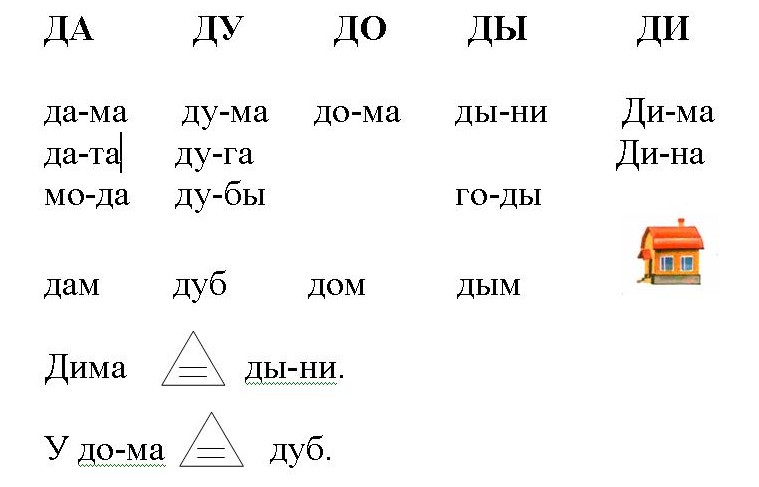 Читать и повторять предложения. З д е с ь    н а ш   д о м.Н а д   д о м о м   д ы м.У   д о м а   д е р е в о.Н а   д е р е в е   д у п л о.В   д у п л е   б е л к а.К   д о м у   в е д ё т   д о р о ж к а.У   д о м а   с и д и т   д е д у ш к а.5.Читать столбики слов.Прочитать и повторить.До-ду-да, в ручейке бежит вода.Ды-да-ду, за водой сейчас пойду.Ду-до-ды, принесу домой воды.Дя-дю-ди, каждый день идут дожди.Дё-де-дя, зонтик нужен от дождя.да-ча да-маДа-шади-воде-лоды-ня дя-дяда-та де-тидамдайдалдомдогдушдымдедДикво-дабе-дае-дару-дасю-дату-даи-дуве-дуе-дуся-ду